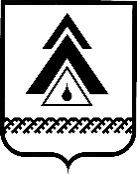 администрация Нижневартовского районаХанты-Мансийского автономного округа – ЮгрыПОСТАНОВЛЕНИЕО внесении изменения в приложение                      к постановлению администрации района от 18.12.2019 № 2493 «Об утверждении Перечня должностей муниципальной службы, при назначении на которые граждане и при замещении которых муниципальные служащие администрации района обязаны представлять сведения               о своих доходах, об имуществе                                 и обязательствах имущественного характера, а также сведения о доходах,                  об имуществе и обязательствах имущественного характера своих супруги (супруга) и несовершеннолетних детей                                 и должностей муниципальной службы, при замещении которых муниципальные служащие администрации района обязаны представлять сведения о своих расходах,         а также сведения о расходах своих супруги (супруга) и несовершеннолетних детей»В целях приведения муниципального парового акта в соответствие                      с действующим законодательством:1. Внести в приложение к постановлению администрации района                           от 18.12.2019 № 2493 «Об утверждении Перечня должностей муниципальной службы, при назначении на которые граждане и при замещении которых муниципальные служащие администрации района обязаны представлять сведения о своих доходах, об имуществе и обязательствах имущественного характера, а также сведения о доходах, об имуществе и обязательствах имущественного характера своих супруги (супруга) и несовершеннолетних детей и должностей муниципальной службы, при замещении которых муниципальные служащие администрации района обязаны представлять сведения о своих расходах, а также сведения о расходах своих супруги (супруга) и несовершеннолетних детей» изменение, изложив его в следующей редакции: «Приложение к постановлениюадминистрации районаот 18.12.2019 № 2493Переченьдолжностей муниципальной службы, при назначении на которые граждане и при замещении которых муниципальные служащие администрации района обязаны представлять сведения о своих доходах, об имуществе и обязательствах имущественного характера, а также сведения о доходах, об имуществе и обязательствах имущественного характера своих супруги (супруга) и несовершеннолетних детей и должностей муниципальной службы, при замещении которых муниципальные служащие администрации района обязаны представлять сведения о своих расходах, а также сведения о расходах своих супруги (супруга) и несовершеннолетних детей1. Должности муниципальной службы высшей группы, учреждаемые для выполнения функции «руководитель».2. Должности муниципальной службы главной группы, учреждаемые для выполнения функции «руководитель», «помощник (советник)», «специалист».3. Должности муниципальной службы ведущей группы, учреждаемые для выполнения функции «руководитель».4. Должности муниципальной службы, замещение которых связано с предоставлением государственных услуг:4.1. Отдел ЗАГС:специалист-эксперт;главный специалист.4.2. Отдел труда: главный специалист;ведущий специалист.».2. Отделу делопроизводства, контроля и обеспечения работы руководства управления обеспечения деятельности администрации района разместить постановление на официальном веб-сайте администрации района: www.nvraion.ru.3. Управлению общественных связей и информационной политики администрации района (С.Ю. Маликов) опубликовать постановление                                     в приложении «Официальный бюллетень» к районной газете «Новости Приобья».4. Постановление вступает в силу после его официального опубликования (обнародования) и распространяет свое действие на правоотношения, возникшие с 31.12.2022.5. Контроль за выполнением постановления возложить на начальника отдела муниципальной службы, кадров и наград администрации района                             О.Ю. Нонко. Глава района                                                                                        Б.А. Саломатинот 09.01.2023г. Нижневартовск№ 9          